ПАМ’ЯТКА БАТЬКАМРазом з хуртовинами, морозом та інеєм, зима несе з собою безліч захоплюючих ігор та розваг. Як чудово пронестись з гірки, пограти в сніжки, покататися на ковзанах! Це дійсно прекрасно, але разом з тим кожна розвага несе з собою загрозу здоров’ю, а то й життю, тому радимо ознайомитись з простими правилами безпеки, щоб уберегти своє чадо від травм.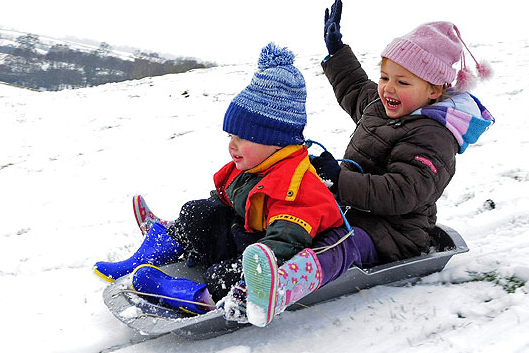 Якщо ви запланували прогулянку з дитиною дошкільного віку, оберіть територію, де немає дітей більш старшого віку. Адже, діти, які загралися на гірці, можуть просто не помітити малюка і, зовсім не маючи злих намірів, заподіяти йому шкоду: штовхнути або зачепити.Не дозволяйте дитині з'їжджати, поки льодова траса не стане вільною. Швидкість з'їзду зі слизької гірки ніхто передбачити не може, тому якщо ви не хочете, щоб ваша дитина зіткнулася з кимось, краще почекати.Дитина має знати, що не варто затримуватися внизу гірки, після того, як вона завершила спуск. Інакше, в неї можуть врізатися діти, які з’їжджають слідом.Для того, щоб дитина не отримала травму під час катання, не дозволяйте їй спускатися з гірки стоячи на ногах: в такому положенні можна легко втратити рівновагу, посковзнутися та впасти. А наслідки таких падінь навряд чи комусь хочеться випробувати на собі.Підніматися гіркою назустріч тим, хто з неї з'їжджає, категорично забороняється! Тому, перед тим, як відпустити дитину спускатися з гірки, покажіть місце, де вона має на неї підійматись.Під час спуску всі інші аксесуари (совочки, лопатки, грабельки, машинки та т. ін.) краще залишити в стороні.